
SPISAK SUDSKIH TUMAČA ZA GRAD ZAJEČAR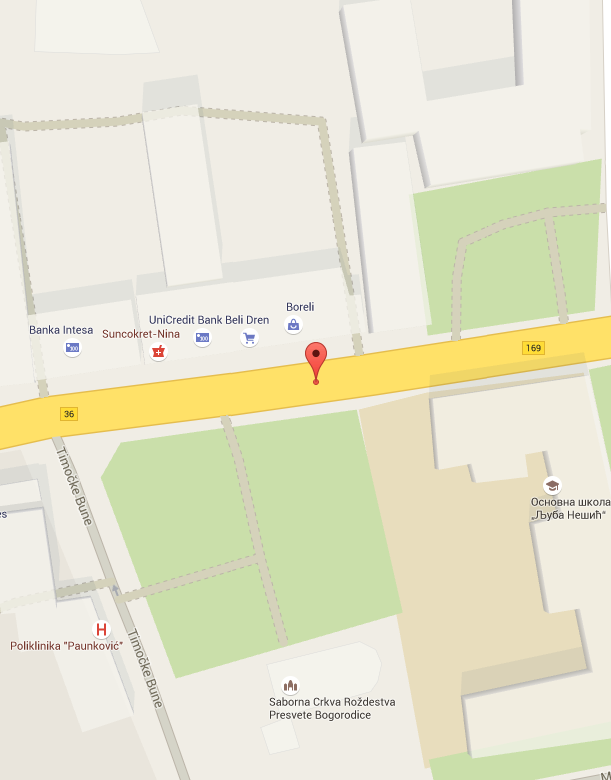 Sudski tumač za engleski jezik Zaječar
Sudski tumač za hebrejski jezik Zaječar
Sudski tumač za nemački jezik Zaječar
Sudski tumač za persijski jezik Zaječar
Sudski tumač za francuski jezik Zaječar
Sudski tumač za hrvatski jezik Zaječar
Sudski tumač za italijanski jezik Zaječar
Sudski tumač za japanski jezik Zaječar
Sudski tumač za ruski jezik Zaječar
Sudski tumač za latinski jezik Zaječar
Sudski tumač za norveški jezik Zaječar
Sudski tumač za mađarski jezik Zaječar
Sudski tumač za švedski jezik Zaječar
Sudski tumač za makedonski jezik Zaječar
Sudski tumač za španski jezik Zaječar
Sudski tumač za pakistanski jezik Zaječar
Sudski tumač za kineski jezik Zaječar
Sudski tumač za znakovni jezik ZaječarSudski tumač za bosanski jezik Zaječar
Sudski tumač za poljski jezik Zaječar
Sudski tumač za arapski jezik Zaječar
Sudski tumač za portugalski jezik Zaječar
Sudski tumač za albanski jezik Zaječar
Sudski tumač za romski jezik Zaječar
Sudski tumač za belgijski jezik Zaječar
Sudski tumač za rumunski jezik Zaječar
Sudski tumač za bugarski jezik Zaječar
Sudski tumač za slovački jezik Zaječar
Sudski tumač za češki jezik Zaječar
Sudski tumač za slovenački jezik Zaječar
Sudski tumač za danski jezik Zaječar
Sudski tumač za turski jezik Zaječar
Sudski tumač za finski jezik Zaječar
Sudski tumač za ukrajinski jezik Zaječar
Sudski tumač za grčki jezik Zaječar
Sudski tumač za holandski jezik Zaječar
Sudski tumač za korejski jezik Zaječar
Sudski tumač za estonski jezik ZaječarLokacijaul. Nikole Pašića bb, 19000 ZaječarInternetakademijaoxford.comTelefon069/4 – 5555 - 84Radno vreme8:00 AM – 4:00 PM9:00 AM – 2:00 PM (Subotom)